Zrenjanin: 05.04.2016.Del. broj:   13 – 597                            						         OBAVEŠTENJEO ZAKLJUČENOM UGOVORU1.Naručilac: OPŠTA BOLNICA “Đorđe Joanović” Zrenjanin, dr Vase Savića broj 5, Zrenjanin                                     www.bolnica.org.rs2. Redni  broj nabavke: JN 34/2015 (Otvoreni postupak)3. Predmet javne nabavke: Dobra - materijal za hemodijalizu Naziv i oznaka  iz opšteg rečnika nabavke:  33140000 – Medicinski potrošni materijalPartija 1 –  AV linija komplet za mašine „Fresenius 4008S“             Ugovorena vrednost: 3.484.800,00 din. bez PDV-a, odnosno 3.833.280,00 din sa PDV-om. Kriterijum za dodelu ugovora:  Najniža ponuđena cena Broj primljenih ponuda: 3   Najviša i najniža ponuđena cena:    najviša ponuđena cena: 3.811.500,00 dinara bez PDV-a odnosno 4.192.650,00 dinara sa PDV.   najniža ponuđena cena: 3.484.800,00 din. bez PDV-a, odnosno 3.833.280,00 din sa PDV-om.   Najviša i najniža ponuđena cena kod prihvatljivih ponuda:   najviša ponuđena cena: 3.811.500,00 dinara bez PDV-a odnosno 4.192.650,00 dinara sa PDV.   najniža ponuđena cena: 3.484.800,00 din. bez PDV-a, odnosno 3.833.280,00 din sa PDV-om.  Datum donošenja Odluke o dodeli ugovora: 07.03.2016. godine  Datum zaključenja ugovora: 21.03.2016. godine Osnovni podaci o dobavljaču:“NIPRO D.med” d.o.o. – Beograd, Baštovanska 68a, koga zastupa Dejan TomovićŠifra delatnosti:	4646	Matični broj:     	20537116PIB broj:            	106114068Tekući račun:		265-6030310000133-26 Raiffeisen banka a.d. BeogradTel/fax:		             011-7515578  011-6306307Period važenja ugovora: 10 meseci     				   KOMISIJA ZA JN 34/2015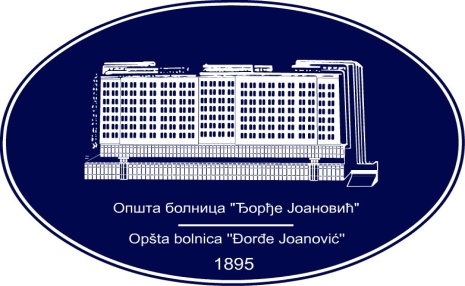 REPUBLIKA SRBIJA - AP VOJVODINAOPŠTA BOLNICA “Đorđe Joanović”Zrenjanin, ul. Dr Vase Savića br. 5Tel: (023) 536-930; centrala 513-200; lokal 3204Fax: (023) 564-104PIB 105539565    matični broj: 08887535Žiro račun kod Uprave za javna plaćanja 840-17661-10E-mail: bolnicazr@ptt.rs        www.bolnica.org.rs